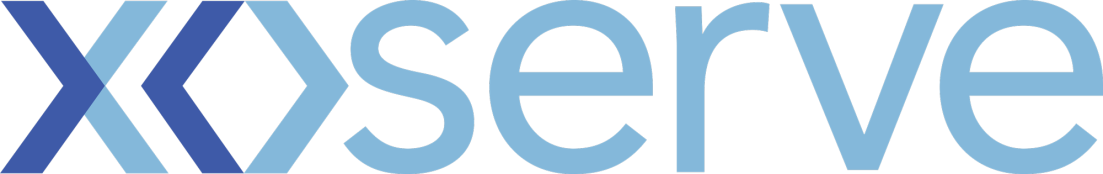 DSC Change ProposalChange Reference Number:  XRN4690Customers to fill out all of the information in this colourXoserve to fill out all of the information in this colour Please send the completed forms to: .box.xoserve.portfoliooffice@xoserve.comSection D: DSC Solution Review Section E: DSC Change Proposal: Industry Response Solution Options		Please send the completed forms to: uklink@xoserve.comChange TitleActual read following estimated transfer read calculating AQ of 1Date Raised4th June 2018Sponsor OrganisationnpowerSponsor NameJames RigbySponsor Contact DetailsXoserve Contact NameEmma SmithXoserve Contact Details 07596 933903Change StatusProposal / With DSG / Out for Consultation / Voting / Approved or RejectedSection 1: Impacted PartiesSection 1: Impacted PartiesCustomer Class(es)x Shipper☐ National Grid Transmission☐ Distribution Network Operator☐ iGTSection 2: Proposer Requirements / Final (redlined) ChangeSection 2: Proposer Requirements / Final (redlined) ChangeWhere an actual read is submitted following an estimated transfer reading, if the Actual reading is less than the estimated reading a negative volumes is created (the actual read validates to the last Actual read recorded so the period last actual to estimated transfer read would be a positive value).  In the instances where the estimated transfer reading and the Actual read are the only reads considered for the AQ Calculation the AQ will be re-calculated to 1, if other reads are considered within the optimum or sub-optimum period for the AQ Calculation the AQ may still be incorrectly calculated resulting in a reduced AQ.Where an actual read is submitted following an estimated transfer reading, if the Actual reading is less than the estimated reading a negative volumes is created (the actual read validates to the last Actual read recorded so the period last actual to estimated transfer read would be a positive value).  In the instances where the estimated transfer reading and the Actual read are the only reads considered for the AQ Calculation the AQ will be re-calculated to 1, if other reads are considered within the optimum or sub-optimum period for the AQ Calculation the AQ may still be incorrectly calculated resulting in a reduced AQ.Proposed ReleaseMinor releaseProposed IA Period 10WDSection 3: Benefits and Justification Section 3: Benefits and Justification Rolling AQ value is used for gas nomination and allocation purposes and therefore if the AQ is not reflective of the offtake this will impact on unidentified gas. As such, it would be desirable if a solution can be approved that would enable an ‘ASAP’ minor release (ideally in 2018).  Rolling AQ value is used for gas nomination and allocation purposes and therefore if the AQ is not reflective of the offtake this will impact on unidentified gas. As such, it would be desirable if a solution can be approved that would enable an ‘ASAP’ minor release (ideally in 2018).  Section 4: Delivery Sub-Group (DSG) Recommendations Section 4: Delivery Sub-Group (DSG) Recommendations DSG confirmed they support this change to progress DSG confirmed they support this change to progress DSG RecommendationApprove DSG Recommended ReleaseMinor releaseSection 5: DSC Consultation  Section 5: DSC Consultation  IssuedNADate(s) IssuedNAComms Ref(s)NANumber of ResponsesNASection 6: FundingSection 6: FundingFunding Classes Shipper                                                            100%Service Line(s)6 ROM or funding details NAFunding Comments NASection 7: DSC Voting OutcomeSection 7: DSC Voting OutcomeSolution Voting ☐ Shipper                                      Approve / Reject / NA / Abstain☐ National Grid Transmission       Approve / Reject / NA / Abstain	☐ Distribution Network Operator   Approve / Reject / NA / Abstain☐ iGT                                             Approve / Reject / NA / Abstain Meeting Date XX/XX/XXXXRelease DateRelease X: Feb / Jun / Nov XX or Adhoc DD/MM/YYYY or NAOverall Outcome Approved for Release X / Rejected Section D1: Solution Options Section D1: Solution Options High Level summary optionsHigh Level summary optionsThe high level solution options are contained within the following slide deck. There are 4 solution options:The high level solution options are contained within the following slide deck. There are 4 solution options:Implementation date for this solution optionSolution option 1 – ImmediateSolution option 2 – minor release Solution options 3 and 4 – TBC in a major releaseXoserve preferred option; including rationaleNo preferred option identifiedDSG preferred solution option; including rationaleSolution option 2 – no intervention from Shippers required, automated process to ensure protection from negative consumption being used in an AQ calculation. Follows the implementation of XRN4510. Solution Review close out date29/07/2018User NameEleanor Laurence Eleanor Laurence User Contact DetailsEleanor.Laurence@edfenergy.com / 07875 117771Eleanor.Laurence@edfenergy.com / 07875 117771Section E1: Organisation’s preferred solution option, including rationale taking into account costs, risks, resource etc. Section E1: Organisation’s preferred solution option, including rationale taking into account costs, risks, resource etc. Section E1: Organisation’s preferred solution option, including rationale taking into account costs, risks, resource etc. Our preferred solution would be option 4.  Whilst we recognise this is likely to be most costly option we feel that this solution fully resolves problem identified.  Our view is all other options are partial fixes to circumvent issue of an inaccurate estimated read on CoS.  We can see that putting option 2 in place quickly could be a temporary fix whilst option 4 is developed.  Whilst option 2 prevents AQ issues it does not in itself ensure correct AQ values or ensure an accurate read on CoS whereas option 4 does both and is why it is supported by us. Maintaining inaccurate estimated CoS reads has a direct impact on customers who would be in effect paying for this issue directly.Our preferred solution would be option 4.  Whilst we recognise this is likely to be most costly option we feel that this solution fully resolves problem identified.  Our view is all other options are partial fixes to circumvent issue of an inaccurate estimated read on CoS.  We can see that putting option 2 in place quickly could be a temporary fix whilst option 4 is developed.  Whilst option 2 prevents AQ issues it does not in itself ensure correct AQ values or ensure an accurate read on CoS whereas option 4 does both and is why it is supported by us. Maintaining inaccurate estimated CoS reads has a direct impact on customers who would be in effect paying for this issue directly.Our preferred solution would be option 4.  Whilst we recognise this is likely to be most costly option we feel that this solution fully resolves problem identified.  Our view is all other options are partial fixes to circumvent issue of an inaccurate estimated read on CoS.  We can see that putting option 2 in place quickly could be a temporary fix whilst option 4 is developed.  Whilst option 2 prevents AQ issues it does not in itself ensure correct AQ values or ensure an accurate read on CoS whereas option 4 does both and is why it is supported by us. Maintaining inaccurate estimated CoS reads has a direct impact on customers who would be in effect paying for this issue directly.Implementation date for this optionImplementation date for this optionApprove / Reject / DeferXoserve preferred solution optionXoserve preferred solution optionApprove / Reject / DeferDSG preferred solution optionDSG preferred solution optionApprove / Reject / DeferPublication of consultation responsePublication of consultation responsePublish / Private / NoneUser NameMaitrayee Bhowmick-JewkesMaitrayee Bhowmick-JewkesUser Contact DetailsMaitrayee.Bhowmick-Jewkes@npower.com/  07468 715176Maitrayee.Bhowmick-Jewkes@npower.com/  07468 715176Section E1: Organisation’s preferred solution option, including rationale taking into account costs, risks, resource etc. Section E1: Organisation’s preferred solution option, including rationale taking into account costs, risks, resource etc. Section E1: Organisation’s preferred solution option, including rationale taking into account costs, risks, resource etc. Option 2 is the preferred solution and no further comments surrounding this.Option 2 is the preferred solution and no further comments surrounding this.Option 2 is the preferred solution and no further comments surrounding this.Implementation date for this optionImplementation date for this optionApprove / Reject / DeferXoserve preferred solution optionXoserve preferred solution optionApprove / Reject / DeferDSG preferred solution optionDSG preferred solution optionApprove / Reject / DeferPublication of consultation responsePublication of consultation responsePublish / Private / None